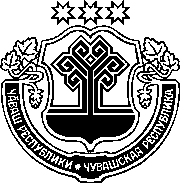 ЗАКОНЧУВАШСКОЙ РЕСПУБЛИКИО ВНЕСЕНИИ ИЗМЕНЕНИЙ В ЗАКОН ЧУВАШСКОЙ РЕСПУБЛИКИ "О ГОСУДАРСТВЕННОМ РЕГУЛИРОВАНИИ ПРОИЗВОДСТВА И ОБОРОТА ЭТИЛОВОГО СПИРТА, АЛКОГОЛЬНОЙ И СПИРТОСОДЕРЖАЩЕЙ ПРОДУКЦИИ НА ТЕРРИТОРИИ ЧУВАШСКОЙ РЕСПУБЛИКИ"ПринятГосударственным СоветомЧувашской Республики22 апреля 2021 годаСтатья 1Внести в Закон Чувашской Республики от 29 декабря 2005 года № 69  "О государственном регулировании производства и оборота этилового спирта, алкогольной и спиртосодержащей продукции на территории Чувашской Республики" (Ведомости Государственного Совета Чувашской Республики, 2006, № 66; 2009, № 83; 2010, № 84; 2012, № 92 (том I); Собрание законодательства Чувашской Республики, 2014, № 5; 2015, № 10; 2016, № 12; газета "Республика", 2017, 8 ноября; 2018, 27 июня; 2020,       30 сентября) следующие изменения:1) в статье 2:а) абзац второй после слов "лицензирования розничной продажи алкогольной продукции" дополнить словами "(за исключением лицензирования розничной продажи, определенной абзацем двенадцатым пункта 2 статьи 18 Федерального закона "О государственном регулировании производства и оборота этилового спирта, алкогольной и спиртосодержащей продукции и об ограничении потребления (распития) алкогольной продукции")";б) в абзаце третьем слова ", ведение реестра виноградных насаждений, определение географических объектов, в границах которых осуществляется производство винодельческой продукции с защищенным географическим указанием, с защищенным наименованием места происхождения по предложению саморегулируемой организации виноградарей и виноделов" исключить;2) в статье 6:а) абзац второй изложить в следующей редакции:"лицензирование розничной продажи алкогольной продукции (за исключением лицензирования розничной продажи, определенной абзацем двенадцатым пункта 2 статьи 18 Федерального закона "О государственном регулировании производства и оборота этилового спирта, алкогольной       и спиртосодержащей продукции и об ограничении потребления (распития) алкогольной продукции");";б) абзац третий признать утратившим силу;в) в абзаце седьмом слова "уполномоченный Правительством Российской Федерации федеральный орган исполнительной власти" заменить словами "федеральный орган исполнительной власти, уполномоченный по контролю (надзору) в области производства и оборота этилового спирта, алкогольной и спиртосодержащей продукции";3) абзацы четвертый и пятый статьи 61 признать утратившими силу;4) в статье 9:а) наименование изложить в следующей редакции:"Статья 9.	Лицензирование розничной продажи алкогольной продукции";б) в части 1 слова "выдает лицензии на розничную продажу алкогольной продукции (за исключением лицензий на розничную продажу вина,   игристого вина (шампанского), осуществляемую сельскохозяйственными товаропроизводителями) организациям" заменить словами "осуществляет лицензирование розничной продажи алкогольной продукции (за исключением лицензирования розничной продажи, определенной абзацем двенадцатым пункта 2 статьи 18 Федерального закона "О государственном      регулировании производства и оборота этилового спирта, алкогольной      и спиртосодержащей продукции и об ограничении потребления (распития) алкогольной продукции")". Статья 2Настоящий Закон вступает в силу по истечении десяти дней после дня его официального опубликования. г. Чебоксары28 апреля 2021 года№ 27ГлаваЧувашской РеспубликиО. Николаев